Конспект открытого занятия по развитию элементарных математических представлений в старшей группе«Помощь Буратино»Цель (задачи) ФЭМПЦель (задачи) ФЭМПФормирование у детей элементарных математических представлений.Совершенствование навыков устного порядкового и обратного счета в пределах 10.Закреплять представления о геометрических фигурах.Развивать логическое мышление.Развивать зрительное внимание и восприятие.Воспитывать умение добиваться результата.Воспитывать интерес к математике.Формирование у детей элементарных математических представлений.Совершенствование навыков устного порядкового и обратного счета в пределах 10.Закреплять представления о геометрических фигурах.Развивать логическое мышление.Развивать зрительное внимание и восприятие.Воспитывать умение добиваться результата.Воспитывать интерес к математике.Формирование у детей элементарных математических представлений.Совершенствование навыков устного порядкового и обратного счета в пределах 10.Закреплять представления о геометрических фигурах.Развивать логическое мышление.Развивать зрительное внимание и восприятие.Воспитывать умение добиваться результата.Воспитывать интерес к математике.Оборудование (материалы)Оборудование (материалы)Для воспитателя:
Картинка Буратино, письмо, картинки к загадкам (автобус, самолет, поезд, машина, пароход), картинка ракеты из геометрических фигур, картинка ракеты со звездами, 7 кругов от маленького до большого для бус, презентация, фигуры (треугольник, прямоугольник, круг), картинки (автобус, велосипед, ракета).Для воспитателя:
Картинка Буратино, письмо, картинки к загадкам (автобус, самолет, поезд, машина, пароход), картинка ракеты из геометрических фигур, картинка ракеты со звездами, 7 кругов от маленького до большого для бус, презентация, фигуры (треугольник, прямоугольник, круг), картинки (автобус, велосипед, ракета).Для детей:
Картинка Буратино, письмо, картинки к загадкам (автобус, самолет, поезд, машина, пароход), картинка ракеты из геометрических фигур, картинка ракеты со звездами, 7 кругов от маленького до большого для бус, презентация, фигуры (треугольник, прямоугольник, круг), картинки (автобус, велосипед, ракета).Ход занятияХод занятияХод занятияХод занятияХод занятияВводный- Утром в нашу группу почтальон принес письмо.- Интересно от кого оно!- Хотите узнать?- Но для начала нам нужно отгадать загадки.- Вы готовы? - Утром в нашу группу почтальон принес письмо.- Интересно от кого оно!- Хотите узнать?- Но для начала нам нужно отгадать загадки.- Вы готовы? Сидят за столами.- Да!- Да!Сидят за столами.- Да!- Да!ОсновнойКартинки к загадкам (автобус, самолёт, поезд, машина, пароход).Письмо.Картинки на доске.Картинка ракеты из геометрических фигур.Фигуры (треугольник, прямоугольник, круг).Картинка ракеты со звёздами.Картинка Буратино.Голос буратино.7 кругов от маленького до большого для бус.Голос буратино.Дом по улице идетНа работу всех везет.Не на тонких курьих ножкахА в резиновых сапожках.Что за птица? Песен не поёт, гнезда не вьетА груз и людей везет.Железные избушки прикреплены к друг другуОдна из них с трубой, везёт всех за собой?Не летает, не жужжит,Жук по улице бежит,И горят в глазах жукаДва слепящих огонька.Не с ума ли он сошелПрямо по морю пошел.- Как можно назвать всё это, одним словом?- Ну что ж, загадки отгадали, а теперь прочтем письмо.Буратино: «Ребята мне очень нужна ваша помощь!»
- Поможем Буратино?- Но прежде, чем отправиться к нему на помощь, мы сначала поиграем с пальчиками и посчитаем с вами до 10.-Показали мне свои ладошки и загибаем пальчики и считаем от 1 до 10- Хорошо!- А теперь разгибаем и считаем от 10 до 1- Молодцы!- Чтобы отгадать на каком транспорте мы отправимся к Буратино, вы должны отгадать, какой из этих транспортов лишний:Велосипед, ракета, автомобиль, автобус.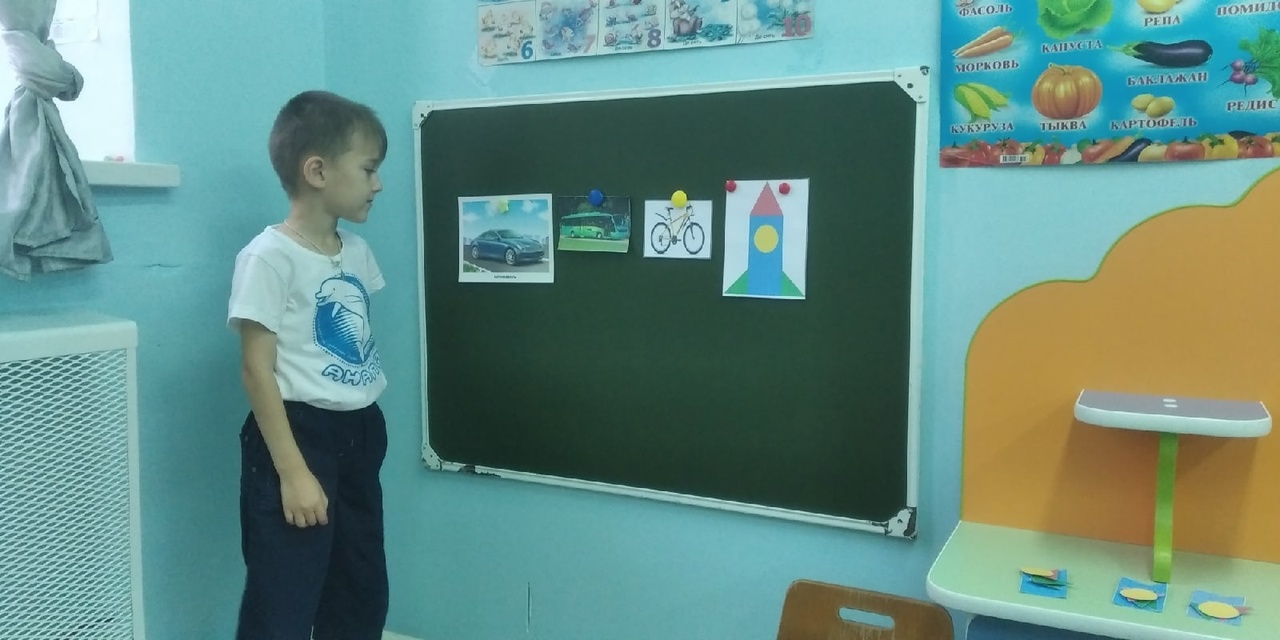 - А почему ракета лишняя?- На ней мы и отправимся в путь, а ракету мы построим из геометрических фигур.- Скажите мне, из каких геометрических фигур вы построили ракету?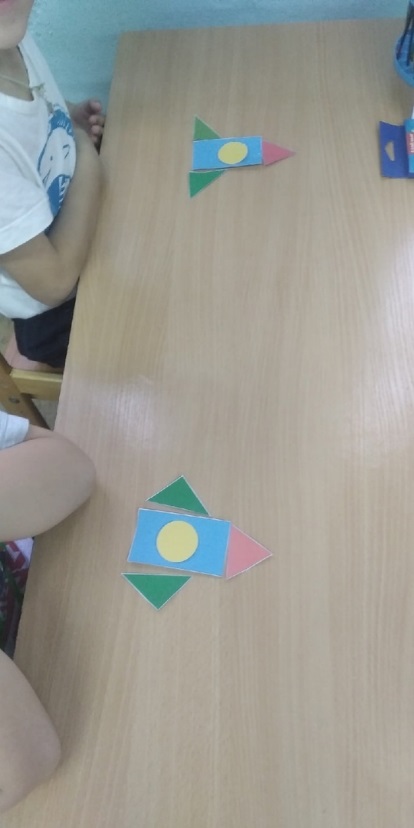 - Молодцы!- А теперь, чтобы ваша ракета взлетела, нужно посчитать от 5 до 1.- Представьте, что вы сидите в ракете и захотели посмотреть в окно-иллюминатор, что вы там видите?Звёзды на небе сияютИ путь нам освещают.- Посмотрите на доску, что вы на ней видите?- Сейчас мы с вами поиграем в игру «Звёздочки», только для начала, поднимите мне правую руку.- А теперь левую.- Всё верно! Игра «Звёздочки»- Где звезд больше справа или слева от ракеты?- Сосчитаем, сколько звёзд справа от ракеты?- Сколько звёзд слева от ракеты?- Значит, где звезд больше справа или слева от ракеты?- Сколько всего звезд на небе?- Что нужно сделать, чтобы звёздочек справа и слева стало поровну?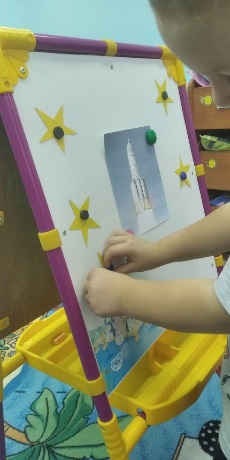 - Молодцы!- Вот мы с вами и прилетели, а сейчас мы доедем до Буратино на автобусе.
Физминутка «Автобус»Мы в автобус дружно селиИ в окошко посмотрелиНаш шофер педаль нажалИ автобус побежал.А вот и наша остановкаВыходи скорее, ловко.- Вот мы и приехали!- А вот и Буратино!Буратино: Здравствуйте, ребята! Я рад, что вы согласились мне помочь. Я порвал бусы Мальвины, мне надо быстро их собрать, чтобы она не узнала. А я не знаю, как? Помогите, пожалуйста!- Ну, что поможем?Игровое упражнение: «Собери бусы»- У вас на столах лежат круги разных размеров.- Вам надо разложить круги-бусинки, начиная с самой маленькой и заканчивая самой большой.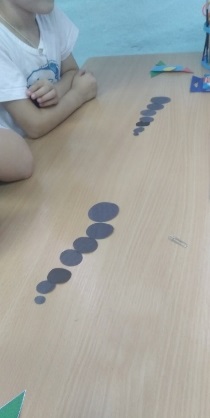 Буратино: «Вот молодцы, ребята! Выручили. Спасибо вам. До скорой встречи!»- Ребята, а ведь нам пора возвращаться в детский сад, но мы оставили ракету очень далеко от сюда.- Что же нам делать?- Кажется ребята, я знаю, что нам делать. Закроем глаза и сосчитаем до 10. - Вот мы и очутились с вами в детском саду!Дом по улице идетНа работу всех везет.Не на тонких курьих ножкахА в резиновых сапожках.Что за птица? Песен не поёт, гнезда не вьетА груз и людей везет.Железные избушки прикреплены к друг другуОдна из них с трубой, везёт всех за собой?Не летает, не жужжит,Жук по улице бежит,И горят в глазах жукаДва слепящих огонька.Не с ума ли он сошелПрямо по морю пошел.- Как можно назвать всё это, одним словом?- Ну что ж, загадки отгадали, а теперь прочтем письмо.Буратино: «Ребята мне очень нужна ваша помощь!»
- Поможем Буратино?- Но прежде, чем отправиться к нему на помощь, мы сначала поиграем с пальчиками и посчитаем с вами до 10.-Показали мне свои ладошки и загибаем пальчики и считаем от 1 до 10- Хорошо!- А теперь разгибаем и считаем от 10 до 1- Молодцы!- Чтобы отгадать на каком транспорте мы отправимся к Буратино, вы должны отгадать, какой из этих транспортов лишний:Велосипед, ракета, автомобиль, автобус.- А почему ракета лишняя?- На ней мы и отправимся в путь, а ракету мы построим из геометрических фигур.- Скажите мне, из каких геометрических фигур вы построили ракету?- Молодцы!- А теперь, чтобы ваша ракета взлетела, нужно посчитать от 5 до 1.- Представьте, что вы сидите в ракете и захотели посмотреть в окно-иллюминатор, что вы там видите?Звёзды на небе сияютИ путь нам освещают.- Посмотрите на доску, что вы на ней видите?- Сейчас мы с вами поиграем в игру «Звёздочки», только для начала, поднимите мне правую руку.- А теперь левую.- Всё верно! Игра «Звёздочки»- Где звезд больше справа или слева от ракеты?- Сосчитаем, сколько звёзд справа от ракеты?- Сколько звёзд слева от ракеты?- Значит, где звезд больше справа или слева от ракеты?- Сколько всего звезд на небе?- Что нужно сделать, чтобы звёздочек справа и слева стало поровну?- Молодцы!- Вот мы с вами и прилетели, а сейчас мы доедем до Буратино на автобусе.
Физминутка «Автобус»Мы в автобус дружно селиИ в окошко посмотрелиНаш шофер педаль нажалИ автобус побежал.А вот и наша остановкаВыходи скорее, ловко.- Вот мы и приехали!- А вот и Буратино!Буратино: Здравствуйте, ребята! Я рад, что вы согласились мне помочь. Я порвал бусы Мальвины, мне надо быстро их собрать, чтобы она не узнала. А я не знаю, как? Помогите, пожалуйста!- Ну, что поможем?Игровое упражнение: «Собери бусы»- У вас на столах лежат круги разных размеров.- Вам надо разложить круги-бусинки, начиная с самой маленькой и заканчивая самой большой.Буратино: «Вот молодцы, ребята! Выручили. Спасибо вам. До скорой встречи!»- Ребята, а ведь нам пора возвращаться в детский сад, но мы оставили ракету очень далеко от сюда.- Что же нам делать?- Кажется ребята, я знаю, что нам делать. Закроем глаза и сосчитаем до 10. - Вот мы и очутились с вами в детском саду!- Автобус.- Самолёт.- Поезд.- Машина.- Пароход.- Транспорт.- Да- Загибают пальцы на счёте от 1-10- Разгибают пальцы на обратный счёт от 10-1.- Ракета- Ракета это воздушный вид транспорта, а автомобиль, автобус и велосипед – это наземный.- Строят по образцу.- Из трёх треугольников, одного круга и прямоугольника.- Считают вместе с воспитателем.- Звезды.- Ракету и звёзды.Ответы детей.- 3- 2- Справа.- 5- Добавить одну звездочку слева или убрать одну звездочку справа.Приседают на корточки.Делают повороты головой вправо, влево.Одной ногой нажимают на воображаемую педаль.Бегут по кругу, в руках руль.Остановились.- ДаРаскладывают на столе от маленькой до большой.Прощаемся с Буратино.Ответы детей.Закрывают глаза и считают до 10.- Автобус.- Самолёт.- Поезд.- Машина.- Пароход.- Транспорт.- Да- Загибают пальцы на счёте от 1-10- Разгибают пальцы на обратный счёт от 10-1.- Ракета- Ракета это воздушный вид транспорта, а автомобиль, автобус и велосипед – это наземный.- Строят по образцу.- Из трёх треугольников, одного круга и прямоугольника.- Считают вместе с воспитателем.- Звезды.- Ракету и звёзды.Ответы детей.- 3- 2- Справа.- 5- Добавить одну звездочку слева или убрать одну звездочку справа.Приседают на корточки.Делают повороты головой вправо, влево.Одной ногой нажимают на воображаемую педаль.Бегут по кругу, в руках руль.Остановились.- ДаРаскладывают на столе от маленькой до большой.Прощаемся с Буратино.Ответы детей.Закрывают глаза и считают до 10.Заключительный- К кому мы съездили в гости?- На каких из видов транспорта мы передвигались?- Что вам понравилось?- Ребята, вы большие молодцы!- К кому мы съездили в гости?- На каких из видов транспорта мы передвигались?- Что вам понравилось?- Ребята, вы большие молодцы!Ответы детей.Ответы детей.